 TOWN OF EAGLE LAKE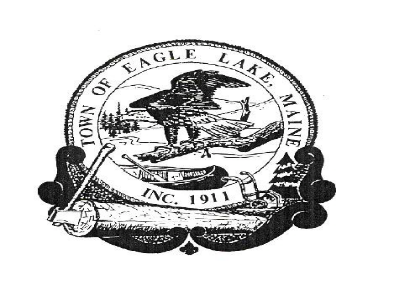 BOARD OF SELECTMEN’S MEETINGFEBRUARY 15, 20231.     The meeting was called to order by Board Chair, Arthur Carroll at 5:30 P.M.       The Board members present included: Wendy Dube, Brian Devoe, Raymond Saucier, and Arthur Carroll.        Others in attendance: Town Manager, John Sutherland, Deputy Clerk, Apryl Gagnon,        Scott Belair from Maine D.E.P., Eagle Lake Code Enforcement Officer Michael         Rochester and Eagle Lake Water and Sewer District Superintendent Gerald Raymond.2.   BOARD DISCUSSION WITH SCOTT BELAIR FROM MAINE DEP      Scott Belair stated that he is attending the Board Meeting at the request of a few Board       members to discuss the Shoreland Ordinances and guidelines for projects in the Shoreland       Zone. He states that the Shoreland Zoning Act mandates that every town in Maine has Shore       Land Ordinance with guidelines that are no less than State of Maine statutes.  He stated that       the Town of Eagle Lake has its own Shoreland Zone Ordinance for guidelines for building      permits around the lake and other bodies of water. These guidelines are separate from the       statutes that the D.E.P. permits. Scott then discussed multiple D.E.P. permits with different       guidelines and compared them to the guidelines in Eagle Lake’s Shoreland Zone Ordinance. 3.   EAGLE LAKE WATER AND SEWER DISTRICT SUPERINTENDANT GERALD       RAYMOND WILL ADDRESS BOARD REGARDING A PROPOSED WELLHEAD       PROTECTION ORDINANCE      Eagle Lake Water and Sewer District Superintendent Gerald Raymond addressed the       Board regarding the request from the Water and Sewer District that the Town enact a       Wellhead Protection Ordinance. The purpose of this ordinance is to protect the municipal       water supply from activities that could threaten to contaminate this vital resource.       Activity will be able to proceed with a permitting process much like activity in the       Shoreland Zone. A permit can be obtained from the town office and presented to the       Planning Board for review. The Code Enforcement Officer will be responsible for enforcing       the ordinance. This proposed ordinance will need to be approved at a Town Meeting. The       Town will need to host a couple Public Hearings to educate residents on the proposed       ordinance and hear any concerns or issues that they may have. John recommends that the          Board consider having a Special Town Meeting to consider the proposed ordinance. 4.   TOWN MANAGER’S REPORT UPDATES	a.   Micro Loan      Account DKL012809 made four payments in the month of January.	      Account TR021220 made two payments in the month of January.	      All other accounts are up to date and current. 	b.   Pond Brook Estates	      Apartment 3 continues to honor her agreement to pay $750 per month.  	      All other accounts are current. 	      With the frigid temperatures at the beginning of February, a water pipe in the boiler       room of building 39 burst. Maintenance and John investigated the issue and       determined that it was a fresh water issue and not a boiler or heating issue. Plumber,       Michael Hebert was contacted and came in to repair the line. Selectman Brian Devoe       recommended that the water lines in the boiler room be wrapped with insulation.       John added that Chris inspected the Town Office and recreation building and       discovered no water or heating issues. c.   Roads      Snow banks are creating a safety issue at the intersections. Simard Construction       cleaned out a number of intersections so people could see oncoming traffic when       pulling out of the streets.      The Road Committee met and discussed priorities for the upcoming year. The       Committee agreed that Devoe Brook Road from Route 11 to the Town Office       needs attention. Water pooling at the end of the road will need to be properly drained.       The road will need to be lifted and the water will need to be rerouted. The committee        recommended that after the road work is done, then Devoe Brook Road should be        paved from Aroostook Road to the Municipal Building. The second goal would be        to rebuild the shoulder on the newly paved Red River Road and Old Main Street.        The last project would be to fix the spring in the middle of Convent Road near the        transfer station. This spring will need to be dug out and material added to allow        water to properly drain towards the ditch. There are also manholes and culverts that        have sunk and will need to be fixed.d.   N.A.S.W.A.      Eric Hamlin, from Maine DEP, requested a surveyor’s plan showing the       measurements of the transfer station property and where the structures are in           association with the outside perimeter of the property. Reynold Hebert and John       Sutherland started at a pole that was on the MacDonald site survey and measured       and documented the locations of everything on thee transfer station property. John       also added the measurements of the rear property boundary. John informed the       Board that Eric was satisfied with this map. Eric will update John on the next steps       in the License Amendment process. e.   Eagle Lake Fire Department     John stated that Eagle Lake Fire Chief Robert St. Germain informed him that the       Fire Department responded to six calls last month. Four of them were for vehicle       accidents, one was for automatic aid from Fort Kent for a structure fire and the last       one was for a lift assist in T15 R6 in support of Ambulance Service Inc.      John stated that Robert informed him that training for February will be on Sunday,       February 26, 2023. Robert plans on finishing up the required Department of Labor       trainings that his department is required to have. 5.   MONTHLY FINANCIALS-	Review monthly financials for January 2023Bank Reconciliation Moved by Raymond Saucier to approve the Town of Eagle Lake Bank Reconciliation and Pond Brook Reconciliation for January 2023, seconded by Wendy Dube.      Vote: Unanimously in favor.      Sample Check AuditMoved by Brian Devoe to accept the Sample Check Audit for January, seconded by Raymond Saucier.      Vote: Unanimously in favor.Sign WarrantsMoved by Brian Devoe to accept the January 2023 Warrants, seconded by Wendy Dube.      Vote: Unanimously in favor.Micro LoanMoved by Brain Devoe to accept the January 2023 Micro Loan Reconciliation, seconded by Raymond Saucier.      Vote: Unanimously in favor.6.   PUBLIC COMMENT	       None7.   REVIEW AND ACCEPT MINUTES      JANUARY 18, 2023 CDBG GRANT PUBLIC HEARING      JANUARY 18, 2023 AROOSTOOK COUNTY A.R.P.A. FOR WATER AND SEWER      JANUARY 18, 2023 AROOSTOOK COUNTY A.R.P.A. FOR MEMORIAL PARK      JANUARY 18, 2023 BOARD OF SELECTMEN’S MEETING      FEBRUARY 2, 2023 SPECIAL TOWN MEETING      The Board reviewed the minutes. The Board recommended a couple of modifications and       John said that he will make them.       Moved by Raymond Saucier to accept the minutes from all the above meetings,       seconded by Brian Devoe.      Vote: Unanimously in favor.8.   REVIEW AND CONSIDER REVISING POLICIES      John spoke with Fire Chief, Robert St. Germain and asked if he could review the Fire       Department Policy and make any necessary change to make the policy fit the       departments current operations. John will review Robert’s recommendations with the       Board at the March Board of Selectmen’s meeting.       John discussed with the Board to consider a storm day policy. John stated that a couple       of weeks ago, weather conditions necessitated the need to close the office early so the       employees could get home safely. John would like to Board to consider a policy that       could be used if the Town office needed to be closed for a weather event. The Board       discussed that John talk to other town offices in the area to review their policies for this       issue.       Recently a couple of contractors requested payment early. The Board discussed that each       contractor must follow the guidelines of the bid specs, which states that the contractor will       get paid the day after the Board of Selectmen’s Meeting and no sooner. 9. REVIEW AND CONSIDER MUNICIPAL ROAD POSTINGS    John spoke with the Board to ask that they authorize posting municipal roads any time after       March 1st if we get a series of warm temperatures. State statutes allow the municipal officers     to authorize posting roads from November to June if the weather is above 32 degrees to     protect roadways from damage caused by heavy loads due to spring time conditions.     Moved by Raymond Saucier to accept posting of any municipal road with several days of     warm weather 32 degrees and warmer starting March 1st if needed, seconded by Brian Devoe.    Vote: Unanimously in favor.10. INITIAL REVIEW OF THE PROPOSED MUNICIPAL BUDGET FOR 2023-2024      John Sutherland presented the Board with the proposed initial municipal budget to the       Board for review. John stated he added in additional $10,000 for a new roof for the       Municipal Building. He stated he contacted Travis Delisle for an estimate for a new roof for       budgeting purposes. 11. REVIEW AND CONSIDER AROOSTOOK COUNTY A.R.P.A. GRANTS     The Letters of Intent for this year’s Aroostook County A.R.P.A. grants is due Friday,       February 17, 2023. He has two Letters of Intent to go out. One is for $300,000 on behalf       of the Eagle Lake Water & Sewer District and the other is an application for $15,000 on       behalf of the Memorial Park. At last year’s annual town meeting, legislative body       approved $15,000 for improvements at the park.      Moved by Raymond Saucier to submit the two Letters of Intent for the Aroostook       County A.R.P.A grants, seconded by Brian Devoe.      Vote: Unanimously in favor.12.  OTHER BUSINESS:      John informed the Board that he has started to work on the Municipal Warrant for our       Annual Town Meeting. John asked the Board to if there were any items that they wished      to add to the Municipal warrant for consideration. 13.  EXECUTIVE SESSION 1 M.R.S.A. 405 § (6) (A) PERSONNEL MATTERS TOWN        MANAGER’S EVALUATION       Moved by Brian Devoe to enter into Executive Session, seconded by Raymond Saucier.            The Board entered into Executive Session at 8:28 p.m. The Board exited Executive Session        at 9:15 p.m.   No motions were made as a result of the Executive Session.           		 14.  ADJOURN       Moved by Wendy Dube to adjourn the Board of Selectmen’s meeting at 9:15 pm,        seconded by Brian Devoe.        Vote: Unanimously in favor.